PresentedPresented a paper on “ Search Techniques In Electronic Databases : Skill For Information Professionals” at a 2nd National Conference on Management of Modern Libraries (NACML) -2016 Organized by KMC Health Science Library Manipal University, Manipal. Presented a paper titled “Makerspace in libraries to promote Entreprenuership : A conceptual study” at 1st International conference on digital entrepreneurship – 2018 Organized by SOM, Presidency University, Bangalore.Seminars as a part of Curriculum.Personal AttributesProfessionalismEnthusiasmFlexibilityLeadershipExperienceOne year working experience as Librarian in S D M English Medium School (CBSE), Ujire.6 months experience as Assistant Librarian at S.D.M Institute of Technology, Ujire.Presently working as Assistant Librarian at Presidency University, Bangalore.AchievementsParticipated in NSS Participated in various intercollegiate tournaments Like Volley Ball, football etc.   I hereby declare that the information furnished above is true to the best of my KnowledgeName: sunil 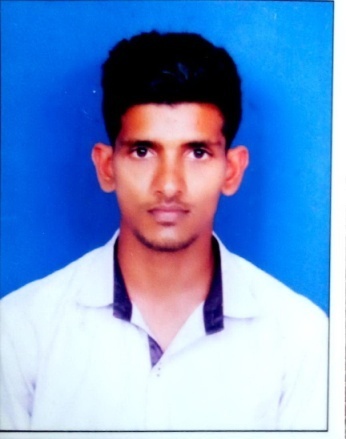 E-mail: sunil.381236@2freemail.com Personal DataDate of Birth:08/05/1992Fathers Name:Raghu Gender:maleNationality: IndianMarital Status:UnmarriedLanguages known:English     (Read/Write/Speak)Hindi        (Read/Write/Speak)Kannada   (Read/Write/Speak)Tulu          (Speak)HobbiesBrowsing of the Internet, Reading books, Playing outdoor games like football, cricket, volleyball etc.RESUMEObjectivesTo pursue a progressive career and to be associated with an organization that provides me scope to enhance my knowledge and skill.Academic QualificationTechnical QualificationOperating System: Access of databases, Create a web page, access of software like EasyLib and entries in SPSS software etc.ActivitiesSubjects Studied:DDC, CC, UDC, Cataloguing (AACR2 and CCC),web designing(html), Literature Search, ICT, Digital Libraries, Uploading publications to institutionaldigital repository(e-prints), database demonstration(subject area, search techniques, features, refining search results, etc.) as a part of the educational curriculum. Academic Libraries & Public Libraries.Subject of Specialization: Field work report, Attended workshop on installation of open source library software Koha and Libsys.And workshop on EBSCO DatabaseParticipation:Participated in one day state level conference at Mulki Sunder Ram Shetty Degree College Shirva. Skills and AbilitiesTo promote the importance of  thelibrary in the community.To answer telephone calls and e-mails to satisfy various public queries.To recommend good reading material to increase the number of readers.Training new staff.To organize and coordinate different projects and services for the users.Acquistion of books.